Morris & District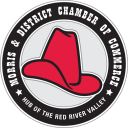 Chamber of CommerceMinutesMonday Feb 13, 2017In attendance Cheryl Crick(Administrative Assistant), Kevin Hamblin( President), Ed Voth ( Director), Ruth Murray(Director),Kathy Corbel ( Director),Helga Hoeppner (Director), Adam (Director)Dan Orlikow, Adeline DegrnerRegular Meeting Called to order at 12:09Agenda- Agenda was approved by Ruth Murray, 2nd by Ed Voth.   Kevin Hamblin requested to have the goals of the chamber added to our agenda each month.Minutes –    Approved by Kathy Corbel, 2nd by Ruth MurrayCorrespondence-VAS Sponsorship Treasurer Report- Helga Hoeppner- Helga will email her February report to the executive when she has completed it.  Administrative Assistant Report- Cheryl CrickGeneral office duties, Manitoba Chamber Of Commerce contact sheets and informationMembership Report- Kathy CorbelMembership is starting to come in, sent out email, members can now pay online.  Kathy spoke about needing a data base that can be accessed by Cheryl, Helga and herself to be able to continue to kept records current.  Adam has suggested Google Drive would work well for this.Tourism Report- Ed Voth-Ed spoke about the amazing race.  It will be held again this year at Pilot Mound.  We will have a chance to see if can host it again next year.  The teams will be in Morris on September 2, 2017.  We will need to have a member from the Chamber helping on this day as Ed will be away on holidays.  Motion: Ed motioned to pay $250.00 to have the amazing race come to Morris for the event.  2nd by Kevin Hamblin. CARRIEDExecutive Members Reports- No ReportsMorris Multiplex Report- No ReportsValley Ag Society Report-- No ReportTown of Morris Report- Ruth Murray-Town of Morris is working on budget right now.Old BusinessBudget/Strategic Meeting- Went over the summary of the Strategic Planning Meeting.  Will pass budget next month when it is completed.Grad Awards- Helga will contact Laurie Edel at the school. Application needs to be in by end of May 2017New Business New Chamber Events- Moved till next agendaManitoba Chamber AGM- Ed Voth will fill out the application for bursary.  A decision needs to be made to see who would like to attend as registration is soon.Stampede Kick Off- Cheryl will start to look for a committee !Members Input- Adjournment of meeting at 1:03 PMNext meeting will be April 10, 2017 Santa Lucia